Использование камешков Марблс в коррекционной работе по развитию речи. У детей с нарушением речи отмечается слабое развитие мелкой моторики пальцев рук, которая характеризуется двигательной неловкостью, малым объёмом движений, недостаточным темпом и переключаемостью. Поэтому данное направление является одним из важнейших вкоррекционно – развивающей образовательной деятельности учителя – логопеда.Решая задачи по развитию мелкой моторики детей с нарушениями речи учителями – логопедами используются в работе разнообразные игры, упражнения и пособия. Все они способствуют развитию речи и мелких мышц рук. При этом вырабатываются ловкость, умение управлять своими движениями, концентрировать внимание на одном виде деятельности. У детей снижается возбудимость, возрастает интерес к образовательному процессу, активизируется внимание, память, восприятие.С целью разнообразить педагогический процесс, поддерживать интерес детей к выполнению заданий учитель – логопед находится в постоянном поиске новых методов и приемов, положительно влияющих на тонкую мускулатуру пальцев и кистей рук ребенка. Одним из таких средств, которые можно использовать в коррекционно – развивающей образовательной деятельности, является — камешки МАРБЛС.Шарики Марблс — это потомки глиняных шариков, которыми играли древние люди многие тысячи лет назад. Марблс — в переводе означает«мраморный». Шарики Марблс берут свое начало от развлечений древних римлян и греков. Они объединяют в себе морскую волну, звездную пыль, янтарь и каплю воды.В наше время камешки Марблс изготавливаются из стекла и служат декоративными украшениями. Они красивые, гладкие, прозрачные, разных форм и расцветок, очень приятны на ощупь.Ведущим видом деятельности в детском саду является игра, в игре ребёнок раскрепощается, получает эмоциональный заряд, обучается различным навыкам в игре. Навык красивой, правильной, грамотнойречи легче формировать в игровых ситуациях.В своей работе я использую замечательные камешки Марблс. Работая с ними у детей, развивается память, мышление, внимание, воображение. Движения пальцев рук стимулируют деятельность ЦНС и ускоряют развитие речи ребенка. Постоянная стимуляция зон коры головного мозга, отвечающих за мелкую моторику, — необходимый элемент в системе логопедического воздействия.Это универсальное пособие представляет собой готовые наборы стеклянных камешков разного цвета и различные задания с ними.Коррекционные цели в использовании камешков Марблс в играх и упражнениях:1. Формируется правильный обхват кисти, развиваются сложные координированные движения рук.2. Развивается ориентировка на плоскости листа.3. Автоматизируются поставленные звуки у детей.4. Формируется звуковой анализ и синтез.5. Формируется анализ слогового состава слова.5. Проводится профилактика дисграфии у детей.6. Развивается память, внимание и логическое мышление у детей.7. Обогащается словарный состав.8. Развивается фантазия и творческое мышление у детей.Формы работы с камешками МАРБЛС:— Индивидуальная коррекционно – развивающая образовательная деятельность(как часть занятия);— Фронтальная коррекционно – развивающая образовательная деятельность (как часть занятия).Требования к организации проведения упражнений с камешками МАРБЛС:— Для повышения эффективности воздействия при выполнении различных упражнений необходимо задействовать пальцы обеих рук.— Подбор упражнений осуществляется с учётом возрастных и индивидуальных возможностей детей.— Наличие познавательной направленности упражнений.— Безопасность: выполнение упражнений с камешками не предполагает использования их детьми в самостоятельной деятельности, только под присмотром взрослого.Перечень игр с Марблс и их описание.Развитие пространственных представленийИгра «Выложи по контуру»Использование камешков Марблс при изучении лексических тем, геометрических фигур и т.д.Выложить по контуру картинки.Заполнить картинку камешками.Игра «Вверх-вниз, вправо-влево».Положите красный камешек в центр листа. Синий — в левый верхний угол, желтый — в правый верхний угол, зеленый — в правый нижний; оранжевый— в левый нижний. Проверку задания можно выполнить через предъявление эталона к заданию и через устный контроль.Педагог предлагает эталон разложенных камешков на плоскости, ребенку необходимо повторить рисунок и назвать где и какой камешек находится.2. Работа по коррекции дисграфии.Игра «Зеркало».Детям рассказывается история о буквах — модницах, которые так любили смотреть в зеркало, что, в конце концов, запутались; где они и где их отражения. Детям предлагается помочь буквам, убрать их неправильные отражения.Игра «Знакомство с буквой».Выкладывание букв по контурам, по образцам, или самостоятельно.Игра «Строители».Восстанавливаем сломанные буквы, слоги.3. Грамматические заданияИгра «Назови ласково»Поможем Лунтику добраться до домика, построив дорожку из камешков, называя при этом слова с уменьшительно-ласкательным суффиксом ИК. Например: фонарик, столик, домик и т.д.Игра «Волшебный мешочек»Ребёнок достаёт камешек любого цвета из мешочка и соотносит цвет с предметом, учась при этом правильно согласовывать слово-предмет и слово-признак:зелёный камешек — зелёный огурец, лук, крокодил и т. д.жёлтый камешек — жёлтая репка, жёлтое солнце, и т. д.Игра «Жадина»Этот ежик «жадина», он про все предметы говорит: Мой/моя/моё/мои. Положи камешек в клеточку, когда увидишь нужную картинку.4. Развитие фонематического слуха и восприятия.Игра « Мягкий или твердый? »Проговори звуки/слоги/слова за логопедом и посели их в нужный домик (твёрдые - синие, мягкие – зелёные).Игра «Услышь звук»Прослушай слова и выложи в каждой схеме позицию заданного звука в слове. Например: шапка-звук ш слышим в начале слова, в слове кошка -звук ш слышим в середине слова и т. д.Игра «Волшебный мешочек».Ребёнок достаёт из мешочка камешек (зелёного, синего или красного цвета) и придумывает слово на соответствующий звук (синий цвет — твёрдый согласный звук, красный-гласный звук, зелёный — мягкий согласный звук).5. Звуко-буквенный анализ слов.Фишки-камешки выкладывать под картинками, или под буквами.С какого звука начинается слово? Гласный он или согласный?Какие еще слова можно придумать с этим звуком?На каком мест находится звук (в начале, середине, конце?)Сколько в слове гласных, сколько согласных?6. Анализ слогового состава слова.Игра « Сосчитай, не ошибись»Ребенок делит слова на слоги с одновременным выкладыванием камешков.Сравнивает слова: где камешков больше? Какое слово самое длинное? Какое слово самое короткое?7. Развитие связной речи.Игра «Составь предложение».Составление предложения с заданным словом, или по картине.Составь предложение из 2х, 3х, 4х слов.Составление предложений с предлогами.Сосчитать сколько слов в предложении8. Автоматизация звука в слогах, словах.Игра «Помоги бабочке долететь до цветка»Проговори слоги/слова за логопедом и выложи камешки по дорожке.Игра «Помоги двум друзьям встретиться».Слоги/слова на дифференциацию звуков. Например: Ира любит слова в которых есть звук Р, а Володя в которых есть звук Л. Проговори слоги/слова за мной, выкладывая камешки Ире, или Володе и помоги друзьям встретиться.Игра «Лабиринты на автоматизацию звуков».Передвигаем камешек по картинкам, четко проговаривая слова.Данные игры способствуют повышению речевой активности детей и могут быть использованы как на подгрупповых, индивидуальных занятиях, так и в свободной деятельности детей.И хочется вспомнить великие слова известнейшего педагога В.А.Сухомлинского: «Ум ребенка находится на кончиках его пальцев».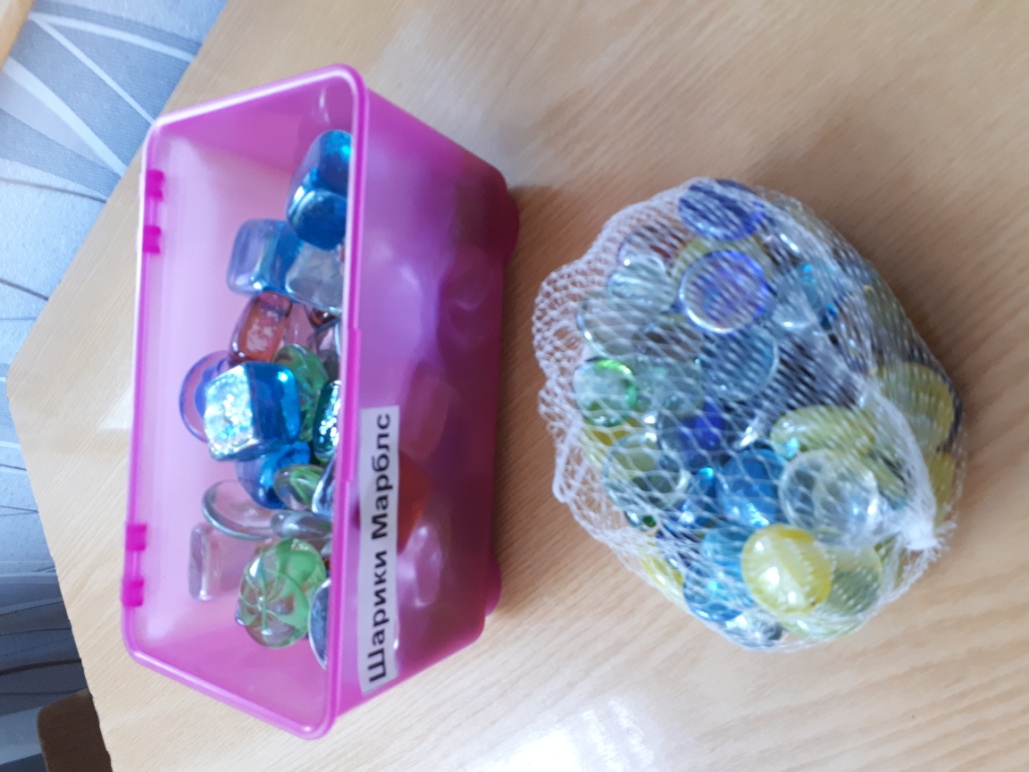 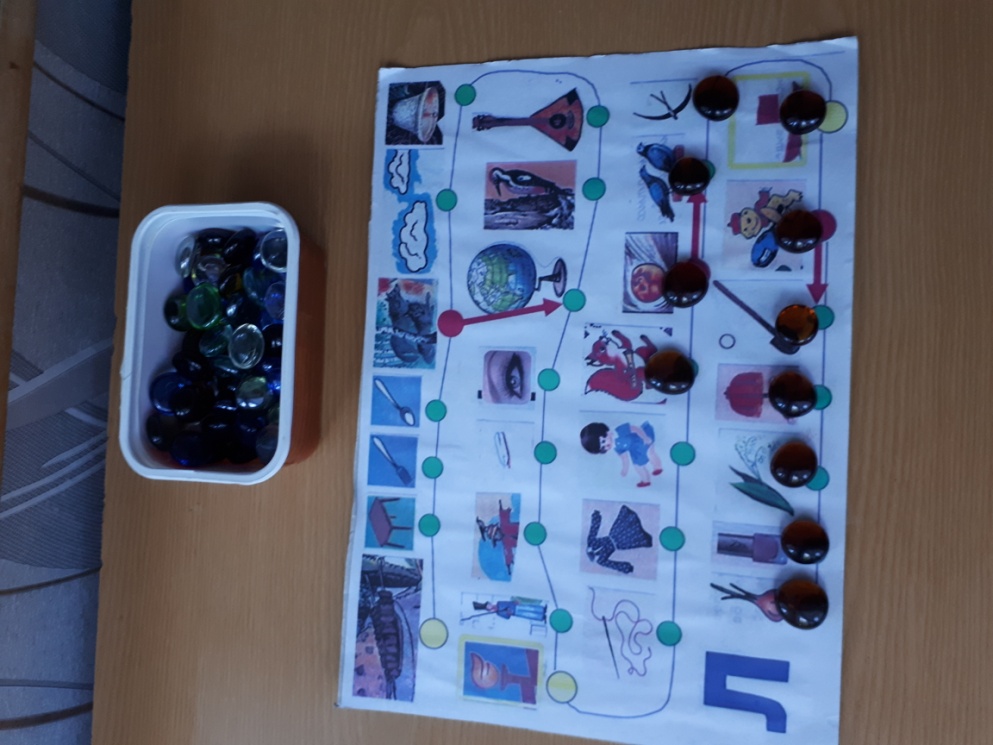 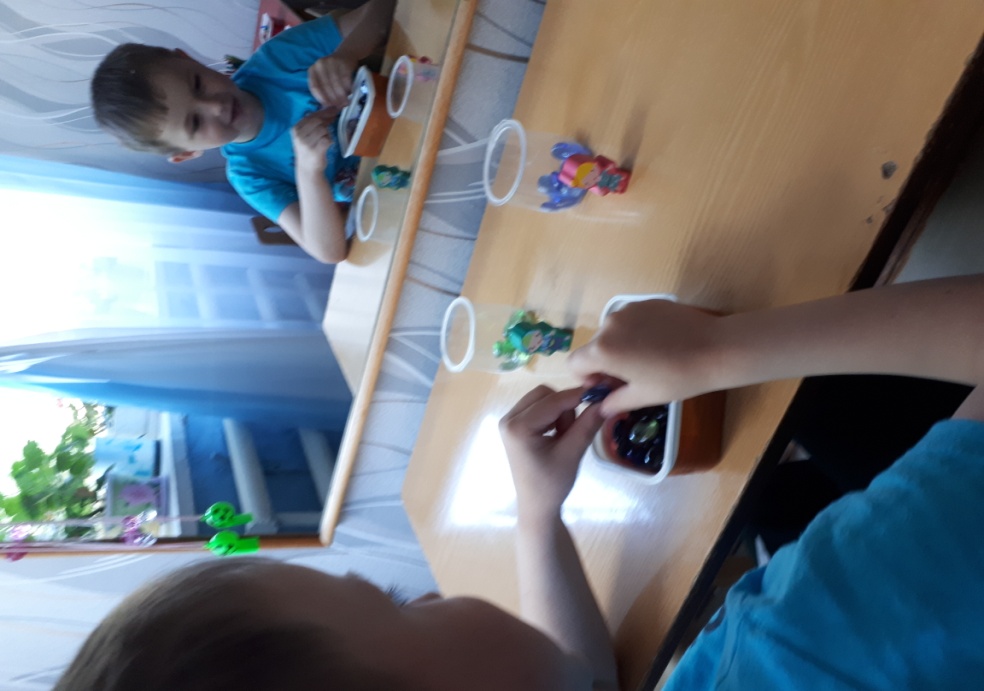 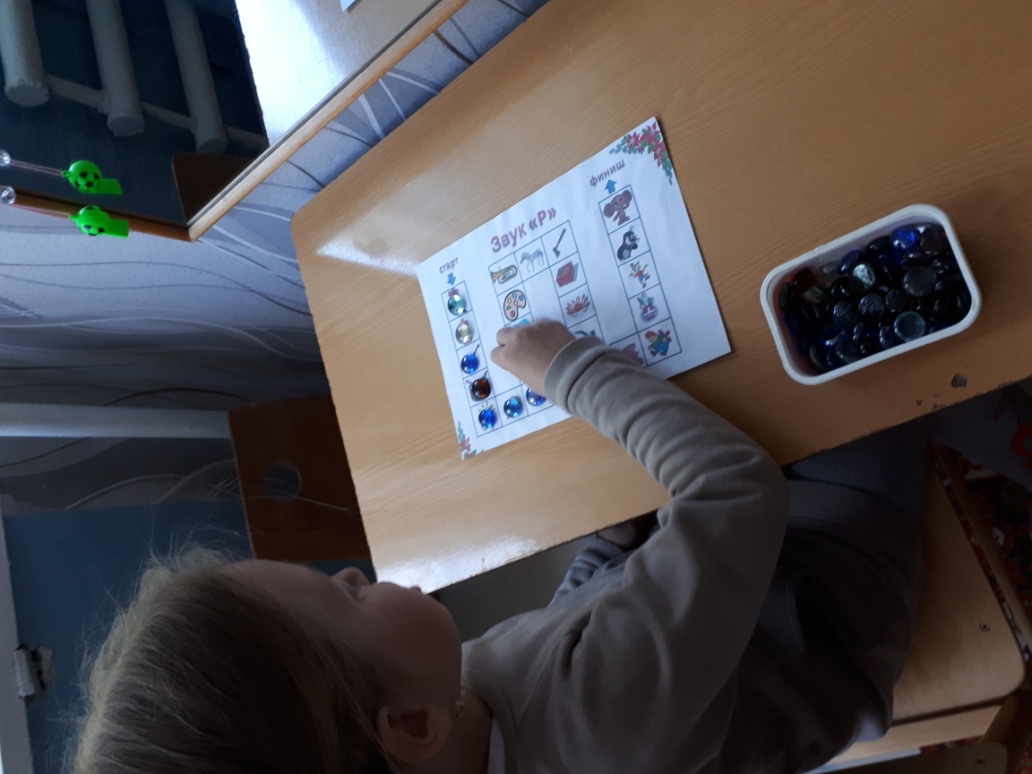 